BIBLANIML'illustration animée  duLivre  de JONASRéalisée par Marie-Pierre Fournier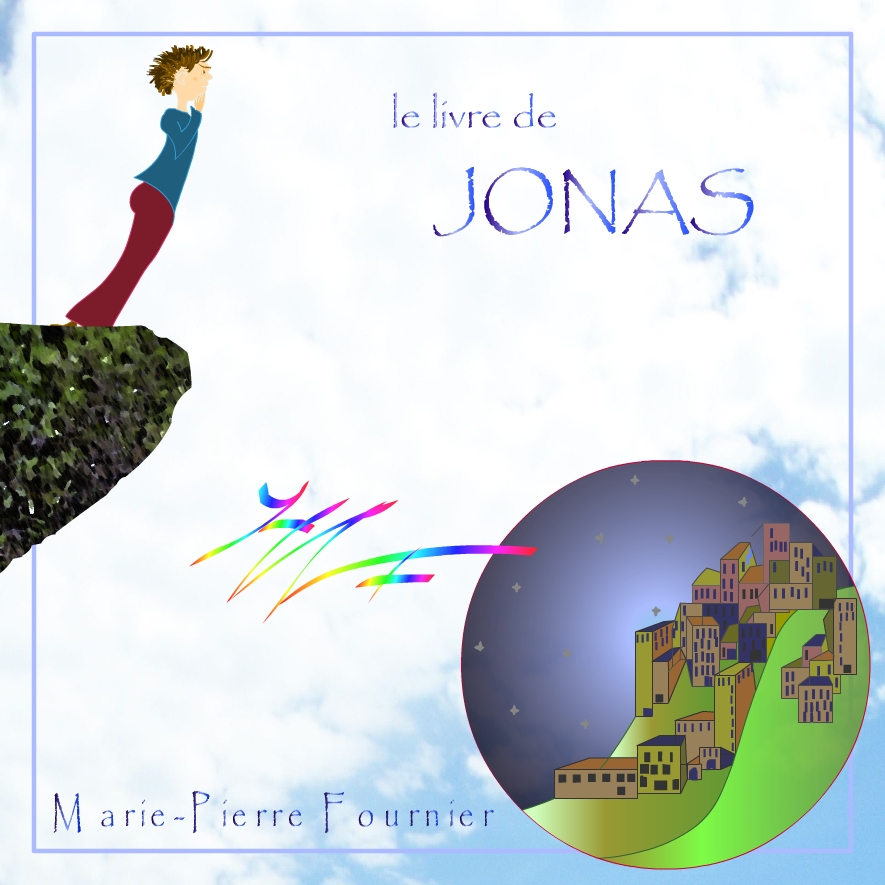 a été présentée lors deCOURANT D'ART 2008  Manifestation organisée par L'Association ART et CULTURE Du DIOCESE de ROUENCe  DVD est lisible sur lecteurs de salon et micro-ordinateur, elle est présentée en deux versions (2x13mn) : avec et sans voix-off. Protégé par une pochette cartonnée illustrée, ce DVD est vendu 9€50 6,90€,  port compris. Si vous êtes intéressé(e) par cette BIBLANIM,  remplissez le bon ci-dessous et renvoyez le à l'adresse indiquée avec votre règlement par chèque. www.biblanim.frNOM, Prénom…………………………………………………………………….Adresse……………………………………………………………………………..………………………………………………………………………………………Adresse courriel ………………………………@ ……………………………….Commande le  DVD : Le Livre de JONAS. Nombre d'exemplaires :………………….X 9€50 6,90€ port comprisPour un montant total de :   ………………€uros                  Chèque à rédiger à l'ordre de : Marie-Pierre FournierRenvoyer ce coupon réponse et votre règlement à :Marie-Pierre Fournier18 rue Thiers76160 DARNETAL